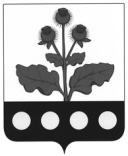 АДМИНИСТРАЦИЯ РЕПЬЁВСКОГО МУНИЦИПАЛЬНОГО РАЙОНА ВОРОНЕЖСКОЙ ОБЛАСТИПОСТАНОВЛЕНИЕ «        »                             2024 г. №    с. РепьёвкаВ соответствии с Федеральными законами от 06.10.2003 № 131-ФЗ «Об общих принципах организации местного самоуправления в Российской Федерации», от 27.07.2010 № 210-ФЗ «Об организации предоставления государственных и муниципальных услуг», от 25.12.2023 № 627-ФЗ «О внесении изменений в Градостроительный кодекс Российской Федерации и отдельные законодательные акты Российской Федерации», Уставом Репьёвского муниципального района Воронежской области, администрация Репьёвского муниципального района Воронежской области постановляет:1. Внести в постановление администрации Репьёвского муниципального района Воронежской области от 13.12.2023 № 283 «Об утверждении административного регламента предоставления муниципальной услуги «Предоставление в собственность, аренду, постоянное (бессрочное) пользование, безвозмездное пользование земельного участка, находящегося в муниципальной собственности или государственная собственность на который не разграничена, без проведения торгов» (далее – Постановление) следующие изменения:1.1. Подпункт 1.3 административного регламента по предоставлению муниципальной услуги «Предоставление в собственность, аренду, постоянное (бессрочное) пользование, безвозмездное пользование земельного участка, находящегося в муниципальной собственности или государственная собственность на которые не разграничена, без проведения торгов» на территории Репьёвского муниципального района Воронежской области (далее – Регламент), утвержденного Постановлением, дополнить подпунктами 1.3.6 – 1.3.7. следующего содержания:«1.3.6. Предоставление земельных участков в собственность бесплатно без проведения торгов по основаниям, предусмотренным статьей 39.5 Земельного кодекса Российской Федерации, регулируется административным регламентом по предоставлению муниципальной услуги «Предоставление земельного участка, находящегося в муниципальной собственности или государственная собственность на который не разграничена, гражданину или юридическому лицу в собственность бесплатно»;1.3.7. Особенности предоставления земельных участков в 2024 году, в том числе дополнительные основания предоставления земельных участков, устанавливаются в соответствии с постановлением Правительства Российской Федерации от 09.04.2022 № 629 «Об особенностях регулирования земельных отношений в Российской Федерации в 2022 - 2024 годах, а также о случаях установления льготной арендной платы по договорам аренды земельных участков, находящихся в федеральной собственности, и размере такой платы.»;1.2. Абзац второй подпункта 7.1. пункта 7 Регламента, утвержденного Постановлением, изложить в следующей редакции:«В 2024 году срок предоставления Муниципальной услуги составляет не более 14 календарных дней.»;1.3. Подпункт 9.2.34. пункта 9.2 Регламента, утвержденного Постановлением, изложить в следующей редакции:«9.2.34. земельного участка, необходимого для осуществления пользования недрами, недропользователю (пп.20 п.2 ст.39.6 Земельного кодекса РФ) – в зависимости от основания предоставления земельного участка к заявлению о приобретении прав на земельный участок прилагаются один из следующих документов, предусматривающих осуществление соответствующей деятельности (за исключением сведений, содержащих государственную тайну): проектная документация на выполнение работ, связанных с пользованием недрами, либо ее часть; государственное задание, предусматривающее выполнение мероприятий по государственному геологическому изучению недр; государственный контракт на выполнение работ по геологическому изучению недр (в том числе региональному);»;1.4. Подпункт 10.1.38. подпункта 10.1 Регламента, утвержденного Постановлением, изложить в следующей редакции:«10.1.38. Документы, удостоверяющие (устанавливающие) права заявителя на здание, сооружение, если право на такое здание, сооружение не зарегистрировано в ЕГРН;»;1.5. Подпункт 8 подпункта 12.2. пункта 12 Регламента, утвержденного Постановлением, изложить в следующей редакции:«8) указанный в заявлении о предоставлении земельного участка земельный участок расположен в границах территории, в отношении которой с другим лицом заключен договор о комплексном развитии территории, за исключением случаев, если с заявлением о предоставлении земельного участка обратился собственник здания, сооружения, помещений в них, объекта незавершенного строительства, расположенных на таком земельном участке, или правообладатель такого земельного участка;».2. Контроль за исполнением настоящего постановления оставляю за собой.О внесении изменений в постановление администрации мунципального района от 13.12.2023 № 283 «Об утверждении административного регламента предоставления муниципальной услуги «Предоставление в собственность, аренду, постоянное (бессрочное) пользование, безвозмездное пользование земельного участка, находящегося в муниципальной собственности или государственная собственность на который не разграничена, без проведения торгов» на территории Репьёвского муниципального района Воронежской области»Глава администрациимуниципального районаС.С. Ершов